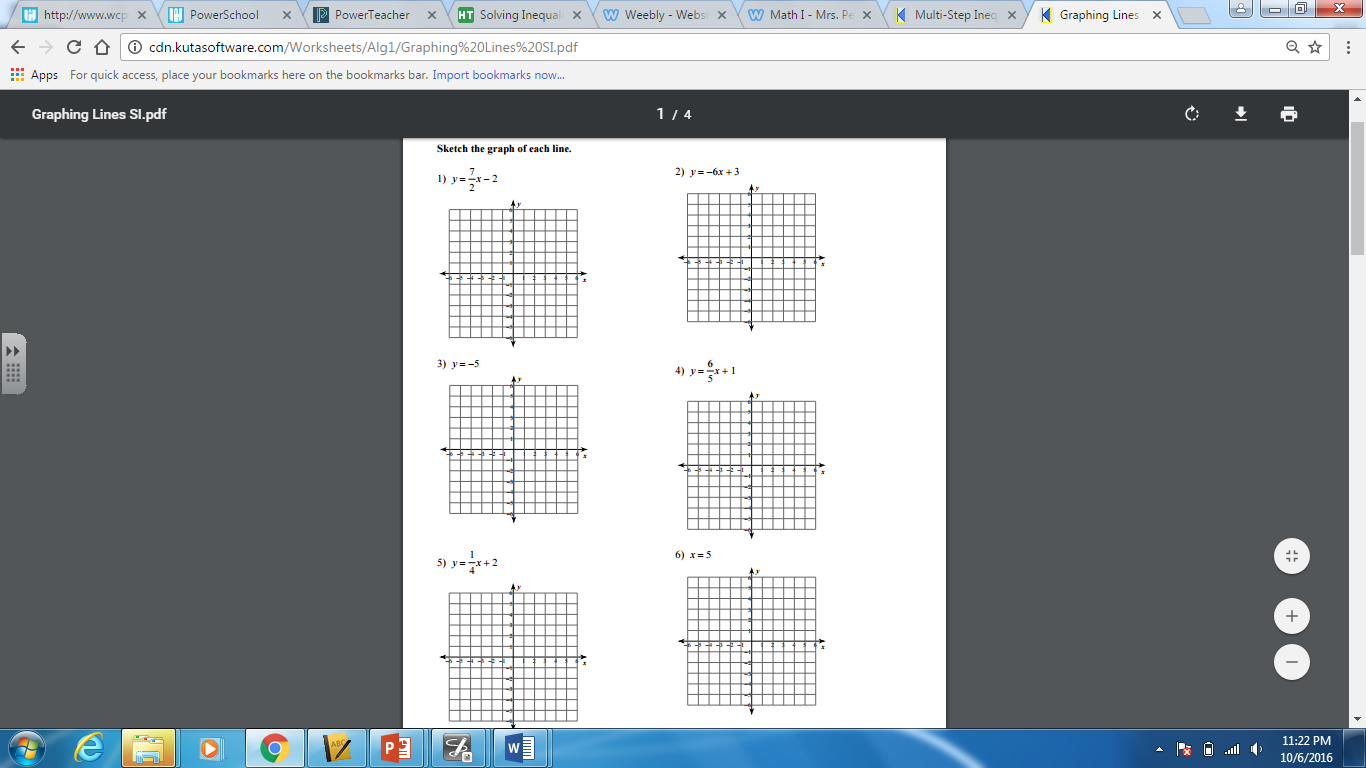 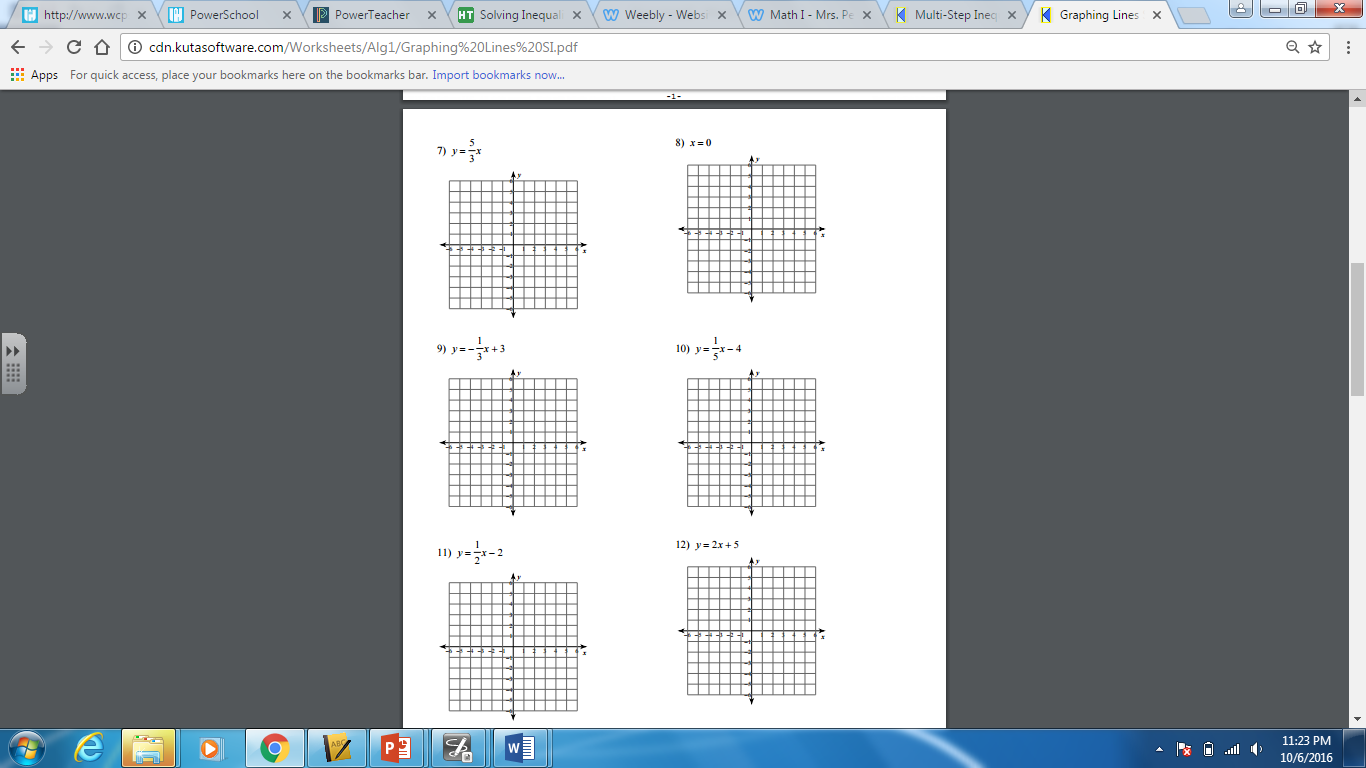 Solve for y then graph the lines.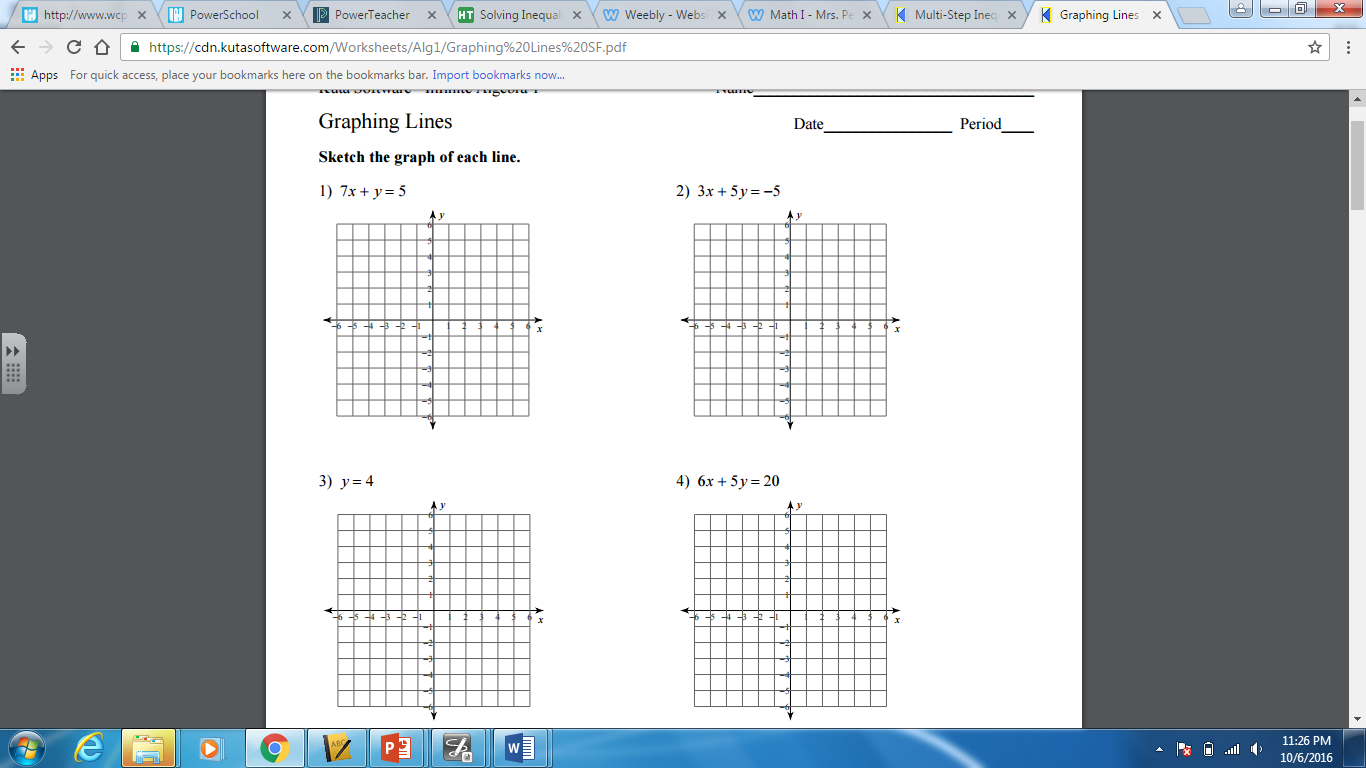 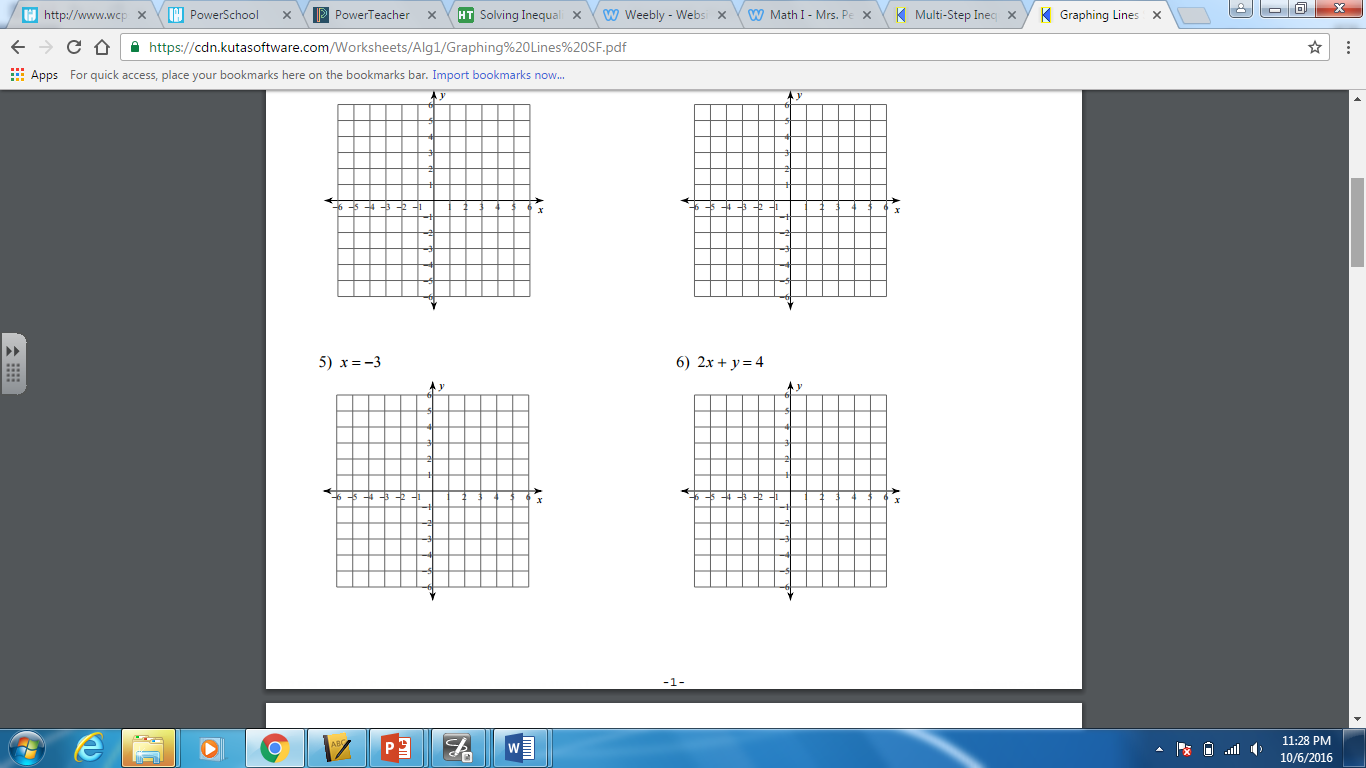 